Základní škola a Mateřská škola, Mírová 81, Mimoň,příspěvková organizaceVýroční zpráva za školní rok 2017–2018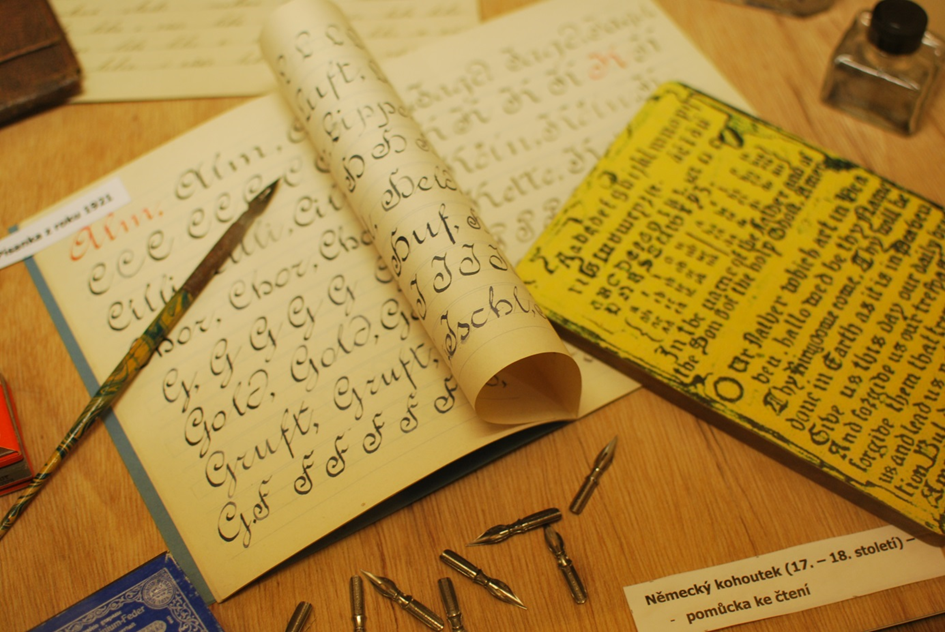 V Mimoni dne: 3.9.2018						vypracovala:	Mgr. Eva Majlišová										ředitelka školyZpráva o činnosti školy za školní rok 2017/2018 je vypracována na základě zákona č. 561/2004 Sb. ve znění pozdějších předpisů.Základní údaje o školeNázev:				Základní škola a Mateřská škola, Mírová 81, Mimoň,příspěvková organizaceSídlo:				Mimoň, Mírová 81Zřizovatel školy:			Město Mimoň, Mírová 120Ředitel školy:			Mgr. Bc. Eva MajlišováStatutární zástupce ředitele:	Mgr. Bc. Monika NovotnáZástupci ředitele ZŠ:		Mgr. Zdena KabešováMgr. Jitka LedvinováZástupce ředitele DDM Vážka:	Mgr. Kristýna PetrováZástupce ředitele MŠ:		Radomíra Řeháčková Kontakt:				e-mail: zams-mimon@volny.czIdentifikátor zařízení:		600 074 935IČO:				48 282 545Zařazení do sítě škol:	ZŠ a MŠ byla zařazena do sítě škol rozhodnutím Školského úřadu v České Lípě, dne 22. 3. 1996.Složení školské rady:Učební dokumenty školyV základní škole se vyučovalo podle ŠVP ZV „AMOSEK“, integrovaní žáci se vzdělávali podle individuálních plánů, které byly vypracovány pro konkrétní ho žáka, žáci se středně těžkým mentálním postižením byli vyučováni podle ŠVP SŠ „Společně to zvládnem“, integrovaní žáci s těžkým mentálním postižením a souběžným postižením více vadami byli vyučováni podle ŠVP SŠ „ Snazší život“.V mateřské škole se děti vzdělávaly podle školního vzdělávacího programu pro předškolní vzdělávání „Krok za krokem jdeme světem“.Kapacita jednotlivých součástí školyRozhodnutím ze dne 11. 11. 2011 s platností od 1. 1. 2013 je stanovena kapacita jednotlivých součástí školy takto:Obory vzdělávání: 1) základní vzdělávání			  2) předškolní vzdělávání			  3) zájmové vzděláváníPři základní škole působí registrovaný spolek:Sdružení rodičů a přátel školy při ZŠ Mimoň r.s. – IČO: 62 237 624.Charakteristika školyZákladní škola je školou úplnou s prvním až devátým ročníkem, pěti speciálními třídami, integrovanou mateřskou školou, která zajišťuje předškolní výchovu a integrovaným Domem dětí Vážka, který zajišťuje zájmové vzdělávání.Škola Mírová, Mimoň je od 1. 9. 1993 právním subjektem, je zřízena obcí a hospodaří jako příspěvková organizace. Od 1. 9. 1995 je její součástí i mateřská škola. S účinností od 1. 9. 2008 rozhodnutím MŠMT vstoupil v platnost název: Základní škola a Mateřská škola, Mírová 81, Mimoň, příspěvková organizace.Od 1. 7. 2011 jsou jejími součástmi třídy bývalé Základní školy praktické na sídlišti Letná a tato budova se také stala odloučeným pracovištěm školy se speciálními třídami a třídami mateřské školy.1. 1. 2014 došlo ke sloučení s Domem dětí Vážka a jeho budova v Nádražní ulici se také stala odloučeným pracovištěm základní školy.Od tohoto data jsou odloučenými pracovišti – budova v Komenského ulici č. p. 101, Mimoň, budova na sídlišti Letná č. p. 236, Mimoň a budova v Nádražní ulici 170, Mimoň.Součástí školy je školní družina, školní jídelna a tři výdejny.V přízemí budovy v Komenského ulici…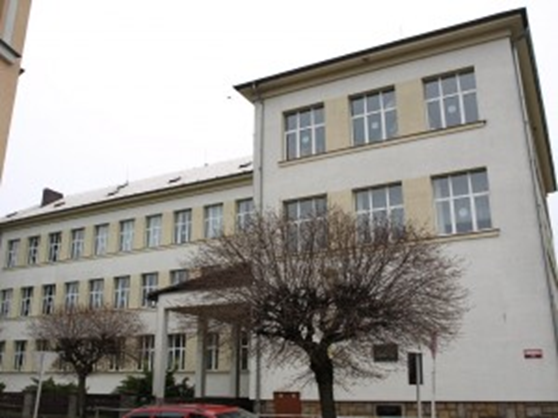 …jsou umístěny dvě třídy a lehárna mateřské školy, jídelna mateřské školy, výdejna školní jídelny pro mateřskou školu a tělocvična. V prvním a druhém patře této budovy se nachází devět  učeben pro 1. – 4. ročníky prvního stupně, tři oddělení školní družiny, které v případě potřeby lze využít jako kmenové učebny, dva kabinety (kabinet učebnic a kabinet pomůcek pro výuku) a malá počítačová učebna. K budově patří školní zahrada a hřiště, na kterém je umístěn dřevěný program „Tomovy parky“. Zahrada i hřiště jsou využívány žáky ZŠ i dětmi z MŠ, a to nejen při hodinách tělesné výchovy, pracovního vyučování, ale také k relaxaci.V suterénu budovy se nachází keramická dílna, která slouží hlavně zájmovým útvarům, ale i žákům při hodinách výtvarné výchovy a pracovních činností.V budově v Mírové ulici…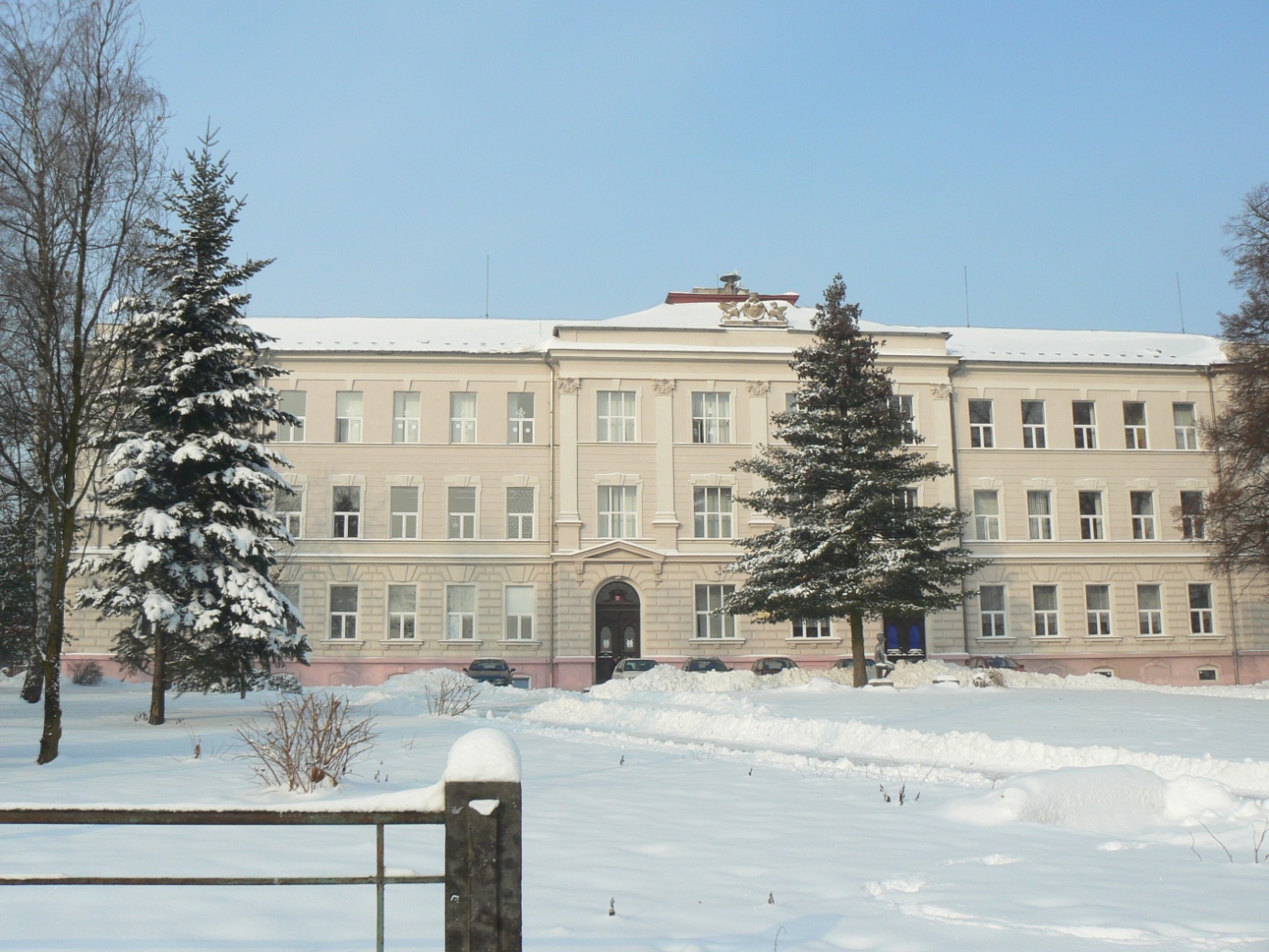 …je šestnáct učeben, které slouží pro pátý ročník a třídy druhého stupně – šestého až devátého ročníku, z nichž některé jsou odbornými pracovnami. V přízemí této budovy jsou šatny pro žáky, školní kuchyně, herna pro relaxaci, učebna chemie, keramická dílna, návštěvní místnost pro rodiče, kancelář ekonomky a vedoucí školní kuchyně, sborovna, podatelna, ředitelna a archiv. V prvním a druhém patře jsou učebny, které slouží jako poloodborné pracovny a kabinety. Kromě těchto učeben jsou zde také odborné pracovny – hudební výchovy, výtvarné výchovy, dvě učebny výpočetní techniky, cvičná kuchyň, knihovna. Součástí budovy je také tělocvična a oplocené prostranství, které je využíváno jako školní hřiště a zahrada, které jsou využívány v hodinách tělesné výchovy a pěstitelských prací.Budova na Letné…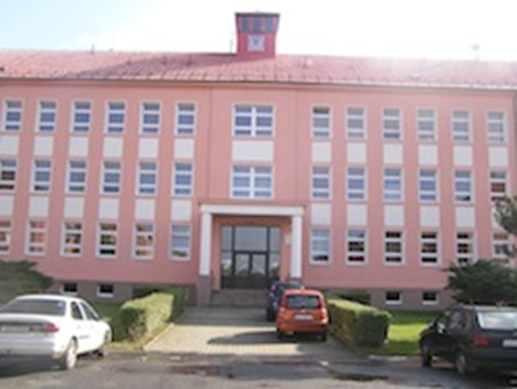 …slouží čtyřem třídám mateřské školy a čtyřem třídám základní školy. V suterénu této budovy jsou šatny pro žáky základní školy, cvičná kuchyňka a technické zázemí. V prvním nadzemním podlaží jsou třídy a ložnice mateřské školy, výdejna a dílna, která slouží žákům základní školy. Ve druhém nadzemním podlaží jsou další dvě třídy a ložnice mateřské školy, výdejna a druhá dílna pro žáky základní školy. Ve třetím nadzemním podlaží se nachází pět tříd základní školy, kabinet, učebna výpočetní techniky, sborovna a kancelář zástupkyně. Součástí této budovy je také tělocvična a zahrada, které slouží k výuce i relaxaci dětem z mateřské školy i žákům ze speciálních tříd základní školy.Budova v Nádražní ulici…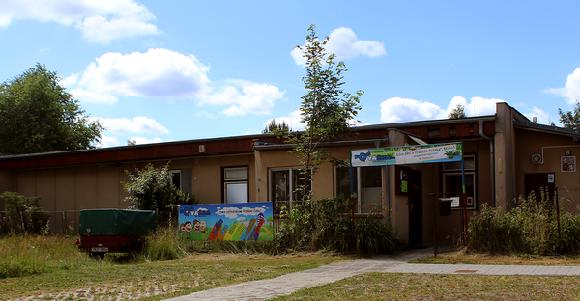 …slouží se svými třemi třídami výhradně zájmovým útvarům domu dětí, které jsou v prvním nadzemním podlaží. Zde je také umístěna malá kuchyňka a kancelář zástupce ředitele. Současně dům dětí využívá ke své činnosti byt ve vlastnictví města Mimoně v budově v Nádražní ulici č. p. 169, Mimoň, ve kterém pracuje chovatelský kroužek.Základní škola je školou, kterou navštěvují nejen žáci z Mimoně, ale i žáci z okolních obcí: Ralska-Kuřívod, Ploužnice, Hradčan, Borečku, dále pak Novin pod Ralskem, Stráže pod Ralskem, Pertoltic, Brniště, Velkého Grunova, Srního Potoka, Vranova a také z České Lípy. V současnosti vzděláváme také několik dětí cizích státních příslušníků (Vietnamců, Mongolů a Slováků). Složení žáků je různorodé jak z hlediska sociálního, etnického, tak z hlediska školní úspěšnosti.Školu navštěvuje velké procento žáků, se speciálními vzdělávacími potřebami, a také žáci integrovaní a žáci s poruchami učení a chování. Pedagogové s nimi pracují tak, aby byly respektovány všechny zásady a nutné postupy doporučené v jejich individuálním vzdělávacím programu.Naší snahou je vštěpovat žákům pocit odpovědnosti za své chování a jednání, kladné chování podporujeme pochvalami, oproti tomu negativní chování a jednání se snažíme rychle řešit, a to ve spolupráci s rodiči, odborem sociální péče, OSPOD a PoČR.Našim žákům a nejen jim nabízíme spolu s domem dětí širokou škálu zájmových útvarů, které vedou pedagogičtí pracovníci a externisté, kteří absolvovali odborné semináře. Tyto útvary se zaměřují na sport a tělovýchovu, na rozvoj vědomostí v používání výpočetní techniky, k rozvoji jazykových dovedností, výtvarných a hudebních dovedností apod. Mimo těchto pravidelných zájmových útvarů organizujeme jednorázové akce zaměřené na sport, kulturu.O činnosti školy informujeme veřejnost prostřednictvím našich webových stránek (www.zsamsmirova.cz), které jsou často aktualizované, dále využíváme místní tisk (Zpravodaj města Mimoně) a také místní televizní kanál (MITEL). V tomto nastaveném trendu chceme i nadále pokračovat.Velký důraz klademe na spolupráci s rodiči, která se neustále zlepšuje a rozvíjí. Zákonní zástupci mohou navštívit školu nejen o třídních schůzkách, ale i v konzultačních hodinách a kdykoliv po vzájemné dohodě. Při škole pracuje registrovaný spolek SRPŠ při ZŠ Mírová, Mimoň r.s., který nám rovněž umožňuje lepší spolupráci s rodiči, neboť v jeho výboru pracují zástupci z jednotlivých ročníků, a tím se nám dostává zpětné vazby.Základní informace o školním roce 2017-2018V tomto školním roce se uskutečnilo mnoho akcí. Také se povedlo realizovat některé změny a inovace např.:Po celý rok pokračoval projekt „Ovoce do škol“.V průběhu celého školního roku probíhaly sportovní a kulturní  akce.Bylo realizováno několik školních projektů a soutěží (např.: Dýňování,  Výuka v přírodě, hudební soutěž „Skřivánek“, „Odpoledne plné veršů“…).Byly provedeny některé opravny a rekonstrukce ve škole (např.: ve spolupráci se zřizovatelem byly opraveny hlavní  vstupy do budov v Komenského a Mírové ulici a další drobné opravy).Naši žáci reprezentovali školu v různých soutěžích -  sportovních, pěveckých, hudebních, recitačních a vědomostních, kde dosahovali velmi pěkných úspěchů.Mateřská škola (MŠ) je rozdělena na dvě části – první je umístěna v budově Komenského. Má dvě třídy – třída mladších dětí (tříleté, čtyřleté) a třída starších dětí (pětileté a šestileté). Druhá část mateřské školy je v budově na Letné, kde jsou umístěny čtyři třídy, ve kterých jsou děti rozděleny podle věku. Výchovný a vzdělávací plán mateřské školy „Krok za krokem jdeme světem“ je v souladu s vyhláškou MŠMT ČR o MŠ č. 43/2006 Sb. Zpráva o činnosti MŠ je přílohou č. 2 této výroční zprávy.Školní družina má tři oddělení, do kterých jsou zařazeni žáci podle věku. Činnost školní družiny je v souladu se ŠVP pro zájmové vzdělávání, kde je postavena na bázi zájmových útvarů. Zpráva o činnosti ŠD je přílohou č. 3 této výroční zprávy.Přehled zaměstnanců Věkové složení zaměstnancůŘízení školyPo celý školní rok probíhaly pravidelné porady dle plánu. Pravidelně jednou týdně probíhala porada ředitelky školy se zástupkyněmi všech stupňů základní školy a zástupkyní mateřské školy, 1 × za měsíc probíhaly porady s vedoucími správních úseků – s ekonomkou, hospodářkou a vedoucí školní jídelny. Na těchto poradách se projednávaly výchovné problémy, provozní záležitosti na všech úsecích školy, plány na další období a připomínky z řad zaměstnanců, žáků i rodičů. Pokud si to situace vyžadovala, probíhaly porady dle potřeby i mimo stanovený plán. Jednání probíhala vždy v klidné atmosféře a bylo vidět, že všem účastníkům jde o to, aby škola pracovala jako celek co nejlépe. Se všemi pracovníky ředitelka školy spolupracuje i mimo tyto pravidelné porady.Školská RadaŠkolská rada, která pracovala ve složení – Kalvová Šárka, Rózsová Zdena, Schleier Jiří, Stirčáková Veronika, Perutková Martina, se v tomto školním roce sešla dva krát. 20.9.2017 se schvalovala Výroční zpráva za školní rok 2016/2017, hospodaření za kalendářní rok 2016 a úpravy školního řádu, dále se seznámila ŠR s úpravami ŠVP. Druhé setkání proběhlo 18.4.2018, hlavním bodem tohoto setkání bylo seznámení se s protokolem o kontrole DDM Vážka KHS a návrhem rozpočtu na rok 2019. Nutno podotknout, že uvolněné místo zástupce zřizovatele paní Krousové nebylo po celý školní rok obsazeno a tudíž školská rada pracovala jen v pěti.Spolupráce s registrovaným spolkem SRPŠ  při ZŠ Mírová r.s.Registrovaný spolek Sdružení rodičů a přátel školy při ZŠ spolupracuje se školou hlavně v rámci mimoškolních aktivit pro žáky a při přípravě aktivit pro rodiče našich žáků. Ve výboru tohoto sdružení pracují zástupci rodičů jednotlivých ročníků, které si zvolili zákonní zástupci žáků na třídních schůzkách. Členská schůze tohoto sdružení probíhá vždy v září a výbor se schází dle potřeby. Na každou schůzi výboru je zvána i ředitelka školy, která informuje sdružení o novinkách a potřebách školy. Registrovaný spolek SRPŠ se podílí i na prezentaci školy v našem městě. Již se stalo tradicí, že spolu se školou pořádá ples pro rodiče a přátele školy a různé akce pro děti, na které finančně přispívá z členských příspěvků.Pedagogická prácePedagogická práce je velmi náročná a obtížná. Je to práce sice krásná, ale je velmi psychický namáhavá. Mezi žáky jsou žáci s různými studijními předpoklady a nadáním, dále se zde setkávají žáci z různých sociálních skupin, žáci integrovaní a žáci z různých etnických skupin. Vzhledem k tomu, že naši školu navštěvuje mnoho žáků ze slabého sociokulturního prostředí a mnoho cizinců (Slováci, Ukrajinci, Vietnamci, Mongolové), je práce vyučujících a všech ostatních pedagogických pracovníků velmi těžká. Tento rok se již naplno realizovala novela školského zákona, která se týká inkluzivního vzdělávání, takže se nám zvýšil počet šetřených žáků PPP nebo SPC.V tomto školním roce navštěvovalo naši školu celkem 75 šetřených žáků, z toho 52 žáků z druhého a prvního stupně, ostatní ze speciálních tříd, jeden žák integrovaný na 2. stupni. V tomto školním roce se zvýšil počet integrovaných žáků s podpůrnými opatřeními a to takto: tři žáci mají 1. stupeň PO, osmnáct žáků má 2. stupeň PO a 6 žáků má 3. stupeň, pro které byly vypracovány individuální vzdělávací plány, které byly schváleny školským poradenským zařízením. Se všemi individuálními plány byli také seznámeni zákonní zástupci. U ostatní šetřených žáků, kteří nejsou integrovaní ani nemají PO, jsou diagnostikovány nejrůznější oslabení a rysy různých poruch. Takovýchto žáků je celkem 23.   I těmto žákům je věnována individuální péče pedagogů. Ve škole působilo také třináct asistentů pedagoga.Vzhledem k této skutečnosti pokračuje spolupráce s PPP v České Lípě a v Mladé Boleslavi, SPC v Liberci, Jablonci nad Nisou, Turnově a dalšími institucemi, které nám jsou nápomocny při naší nelehké práci. Se všemi těmito skutečnostmi si učitelé dokázali vždy poradit, více je však trápí kázeňské problémy některých žáků, které už tak obtížnou práci ještě ztěžují.K výuce na prvním stupni slouží kmenové učebny, dále se k výuce využívá keramická dílna, která slouží převážně pro výuku výtvarné výchovy. Na druhém stupni kmenové učebny slouží také jako poloodborné učebny, neboť každá učebna je zaměřena na výuku jednoho až dvou předmětů. Kromě těchto poloodborných pracoven jsou využívány odborné pracovny – učebna chemie, počítačové učebny, hudebna, učebna výtvarné výchovy, cvičná kuchyňka, dílna, knihovna, keramická dílna. Pomůcky k výuce se snažíme dle finančních možností modernizovat, v současné době slouží k výuce v každé třídě ZŠ interaktivní tabule a další tři interaktivní tabule, z nichž jedna je pojízdná, jsou v MŠ ve třídách pro předškoláky. Pro výuku žáků slouží celkem 55 počítačů v počítačových učebnách, dále jim slouží 12 mobilních PC, 31 interaktivních tabulí a 30 dataprojektorů, pro náročnou práci učitelů je k dispozici 32 notebooků. Další požadavky vyučujících jsou uspokojovány průběžně dle finančních možností.Vybavení školy didaktickou technikouVětšinu didaktické techniky jsme pořídili díky projektům EU, které ale musíme postupně obměňovat a doplňovat. V tomto školním roce jsme pořídili jednu interaktivní tabuli s dataprojektorem pro třídu předškoláků v MŠ na Letné. Žákům základní školy slouží již čtyři učebny výpočetní techniky, které jsou využívány pro výuku a mimoškolní činnost. Pro potřeby administrativy školy, účetnictví, školní jídelny a knihovny je používáno pět počítačů. Každý učitel již má svůj notebook, který používá při přípravě na výuku.Výkon státní správyV průběhu školního roku 2017/2018 bylo vydáno celkem 173 rozhodnutí, viz tabulka „Počet vydaných rozhodnutí“, ze které je patrné, jak velká migrace žáků ZŠ a dětí v MŠ na naší škole je.Údaje o zápisu k povinné školní docházce na rok 2017–2018Počet vydaných rozhodnutíÚdaje o výsledcích vzdělávání žákůV následující tabulce je přehledně vyjádřen počet žáků, kteří školu navštěvovali, jaký byl jejich prospěch na vysvědčení na konci školního roku, počet žáků s nedostatečným prospěchem, počet žáků vykonávajících opravnou zkoušku a počet žáků, kteří neprospěli po opravné zkoušce. Je zde také uveden počet žáků, kteří plní povinnou školní docházku v zahraničí nebo v zahraniční škole dle § 38 odst. 1, a).Počet žáků se v tomto roce snížil oproti loňskému školnímu roku, je nutné podotknout, že počet našich žáků je velmi ovlivněn migrací zdejšího obyvatelstva. V tomto roce se nám zvýšil také počet  omluvených i neomluvených hodin, toto bylo způsobeno několika žáky, kteří k nám přestoupili z jiných škol. Musíme kvitovat, že nástupem na naši školu se jejich školní docházka zlepšila a to díky práci našich asistentek pedagoga.Zabezpečení výukyVýuka – I. stupeňVýuka na prvním stupni byla zajišťována pedagogickým sborem, kde mimo jedné vyučující,  splňovali všichni kvalifikační předpoklady. Pedagogická práce na prvním stupni ZŠ tudíž  zůstává na vysoké úrovni. Všichni pedagogové se snažili předat žákům mnohem více než jen poznatky a vědomosti. Pro žáky pořádali různé akce, soutěže, výlety a kulturní akce v rámci výuky i mimo ni.Seznam třídních učitelů I. stupně:Výuka – II. stupeňKvalifikační požadavky pro pedagogickou práci na druhém stupni splňují, kromě jednoho, všichni pedagogové.V tomto školním roce proběhlo testování žáků devátého ročníku v rámci celostátního výzkumu zaměřeného na přírodní vědy a samy jsme si otestovali žáky osmého ročníku v programu COMDI, zaměřeného na volbu povolání. Toto testování představuje pro pedagogické pracovníky i pro žáky velmi silnou motivaci. Všichni pedagogové se snaží žákům předat nejenom vědomosti  ale i něco navíc, pořádají pro žáky různé exkurze, besedy a kulturní akce.Seznam třídních učitelů II. stupně:Vyučující bez třídnictví:Výuka – speciální třídyVýuku v těchto třídách zajišťuje kolektiv šesti pedagogů, z nichž jedna paní učitelka nemá požadované vzdělání, které si doplňuje studiem na TU Liberec. Ostatní pedagogové jsou plně kvalifikováni. Jejich pedagogická práce je na velmi vysoké úrovni.Seznam třídních učitelů:Vyučující bez třídnictví:Na závěr musím konstatovat, že tento rok byl plný neočekávaných i očekávaných změn. Na prvním stupni odešla do starobního důchodu dlouholetá kolegyně Mgr. Milena Zvěřinová a na druhém stupni Mgr. Alena Čermáková. Na prvním stupni nastoupila za paní Zvěřinovou slečna Kalčíková, která rozvázala pracovní poměr k 28.2.2018 a za ní nastoupila Mgr. Stanislava Čavojská, která do té doby zastávala funkci asistent pedagoga. Úvazek paní Čermákové se rozdělil mezi slečnu Smigovou a přišel nový kolega Mgr. Ladislav Jelínek.Přehled aprobovanosti výukyNa I. A II.  stupni ZŠ bylo odučeno celkem 461 vyučovacích hodin, z toho bylo 99 hodin odučeno neaprobovaně, což je 21%. Toto zvyšující se číslo je způsobeno odchodem kvalifikovaných pedagogů do důchodu a je velmi obtížné sehnat za ně kvalifikovanou náhradu. Do budoucna nastane, dle mého názoru, větší propad aprobovanosti, což se ukazuje již nyní.Z celkového počtu 139 vyučovacích hodin ve speciálních třídách bylo pouze 22 hodin odučeno neaprobovaně, což činí 16%, nutno dodat že jedna paní učitelka si kvalifikaci získává studiem na pedagogické fakultě TU Liberec. O aprobovanosti na druhém stupni vypovídá následující tabulka.Součásti výuky:Dalšími součástmi výuky jsou dopravní výchova, plavecký výcvik, lyžařský výcvik a environmentální výchova.Dopravní výchova probíhá ve spolupráci s dopravním hřištěm v České Lípě, bohužel v našem městě takové hřiště chybí.Na plavecký výcvik, kterého se účastní žáci druhých a třetích tříd, dojíždíme do plaveckého bazénu do Stráže pod Ralskem. Plavecký výcvik probíhá v deseti lekcích pod vedením kvalifikovaných odborníků. Tento výcvik je mezi žáky velice oblíben a rodiči kladně hodnocen.V měsíci únoru proběhl lyžařský výcvik našich žáků. Vzhledem k tomu, že nebyla naplněna kapacita pouze žáky sedmého ročníku, byla doplněna žáky z ostatních tříd prvního i druhého stupně. Lyžařského kurzu, který proběhl v krásném prostředí lyžařského areálu Tanvaldský Špičák, se zúčastnilo 26 žáků. Počet žáků lyžařského výcviku rok od roku klesá, neboť tento kurz je finančně náročnější a rodiče našich žáků nejsou dostatečně solventní. Všichni lyžaři se zdokonalili ve svých dovednostech a úplní začátečníci se lyžovat naučili.Environmentální výchova probíhá ve všech předmětech, na prvním stupni předmětem – svět kolem nás, člověk a svět, na druhém stupni pak přírodopisem, zeměpisem, výchovou ke zdraví, občanskou výchovou a dle možností všemi ostatními předměty. Kromě výuky v povinných předmětech se environmentální výchova objevuje každoročně v různých projektech  např. projekt „Den Země“, „Den vody“, „72 hodin“, „Tonda obal“ apod. Navíc se naše škola zúčastnila několika akcí např. „Ukliďme Česko“, které si kladly za cíl posílit ekologické myšlení a cítění u žáků.I nadále pokračuje spolupráce se zvířecími útulky v okolí Mimoně. Vzhledem k této spolupráci probíhají několikrát do roka sběrové akce starého pečiva, lesních plodů, krmiva pro pejsky, pro kočky a také pro zvířata v ZOO koutku.Metodické orgány školyNa škole pracují metodická sdružení, v jejichž čele stojí vždy zkušený učitel, který má v dané oblasti největší praxi a nejvíce zkušeností. V rámci metodických sdružení se sjednocují pedagogické postupy a požadavky na žáky, vznášejí se požadavky vůči vedení školy, které se týkají učebnic, pomůcek k výuce a také materiálního vybavení. Metodická sdružení se schází dle potřeby nejméně 1× za pololetí.Seznam metodických sdružení:Výchovná práce školyZákladní teze výchovné práce školyNaším krédem při výchovné práci je, raději chválit než trestat. Všichni se snažíme o to, aby žáci měli zpětnou vazbu odrážející jejich chování a jednání ve škole. Záleží na tom, aby byli vhodně motivováni, k čemuž slouží vždy pochvala, a naopak přiměřené postihování za negativní jevy v chování. Abychom dosáhli tohoto cíle, nestačí jenom úsilí pedagogů, ale naším partnerem v této oblasti musí být také každý zákonný zástupce žáka. Všem zákonným zástupcům žáků dáváme dostatečný prostor, aby se mohli podílet spolu se školou na řešení různých problémů. Proto byli zákonní zástupci žáků poměrně často zváni do školy k řešení různých problémů. Nutno říci, že tato spolupráce přinesla své ovoce a u mnoha žáků, kteří měli výchovné problémy, došlo ke zlepšení. Na druhé straně ne všichni zákonní zástupci žáků byli ochotni se školou spolupracovat. V této velmi obtížné práci nám pomáhá práce naší školní psycholožky, která ve škole pracuje a naše asistentky pedagoga.Výchovná komiseJednání výchovné komise, na které jsou zváni zákonní zástupci žáků, se zpravidla účastní výchovná poradkyně, třídní učitel, ředitelka školy a v opodstatněných případech také sociální pracovnice.Na těchto jednáních byly řešeny závažnější kázeňské přestupky – neomluvená absence, vzdělávací a výchovné problémy (agresivita, vulgarita, slabý prospěch, nedostatečná domácí příprava na vyučování, šikana apod.).Z každého jednání výchovné komise je pořízen zápis. Pokud nenastalo zlepšení, byly přestupky postoupeny odboru péče o dítě a přestupkové komisi.Práce výchovné poradkyněNa škole působí čtyři zkušené výchovné poradkyně, které svou práci již po několik let vykonávají velice zodpovědně, jejich práce se dělí na čtyři oblasti:volbu povoláníporadenskou činnostpráci s integrovanými žákypráce se žáky speciálních tříd.Výchovné poradkyně spolupracují s následujícími institucemi:Pedagogicko-psychologická poradna v České LípěPedagogicko-psychologická poradna v Mladé BoleslaviSpeciální pedagogické centrum v LiberciSpeciální pedagogické centrum v TurnověSpeciální pedagogické centrum v Jablonci nad NisouÚřad práce v České LípěS výchovnými poradci středních školS odborem sociální péče v MimoniS probační a mediační službou v České LípěOSPOD v České LípěPřehled integrovaných žákůV tomto školním roce bylo v naší škole integrováno celkem sedm žáků, ostatní žáci byli přediagnostikováni a bylo jim určeno podpůrné opatření. Integrovaní žáci ve speciálních třídách mají středně těžké a těžké mentální postižení. Pro tyto žáky byly vypracovány individuální vzdělávací plány, které byly schváleny školským poradenským zařízením. Se všemi individuálními plány byli také seznámeni zákonní zástupci. Školu navštěvují také žáci, kteří nemají stanoven podpůrný stupeň.  I těmto žákům je věnována individuální péče.Volba povoláníOtázkám volby povolání věnuje škola zvýšenou pozornost (návštěvy ÚP a různé projekty a projektové dny). Úmysl vzdělávat se ve zvolené škole, musí rodiče potvrdit odevzdáním zápisového lístku. Zápisové lístky převzali žáci proti podpisu. Rodiče byli vyzváni ke spolupráci v této oblasti – na třídní schůzce a také písemně. Následně byli vyzváni k individuální návštěvě školy, kde jim byly podány podrobné a vyčerpávající informace.Vycházející žáci z devátého i nižších ročníků navštěvují Úřad práce v České Lípě. Spolu s rodiči a výchovnou poradkyní se zúčastňují Burzy škol v České Lípě. Již několik let volíme individuální návštěvy žáků se zákonnými zástupci této burzy, protože pak se může výchovná poradkyně žákům lépe věnovat. Dále vycházející žáci navštěvují spolu s výchovnou poradkyní Veletrh vzdělávání a pracovních příležitostí EDUCA v Liberci a nově také akci „Živá knihovna povolání“ v České Lípě pořádanou Svazem průmyslu. . Volbě povolání se věnujeme i ve všech vyučovaných předmětech.  V tomto školním roce se nám po dlouhé době stalo, že si pět žáků nepodalo přihlášku na žádnou střední školu.Výsledky přijímacího řízení ve školním roce 2017 - 2018Byly podány dvě žádosti o prodloužení povinné školní docházky, oběma žádostem bylo vyhověno.Poradenská činnostHlavním a nedůležitějším úkolem poradenské činnosti je spolupráce s rodiči žáků, hlavně tam kde se vyskytují problémy výchovné a vzdělávací. Ostatní poradenství probíhá hlavně v otázkách sociálních, v otázkách výchovné práce a vzdělávacích potřeb, protože mnohé děti naší školy jsou ze sociálně znevýhodněného prostředí. Tady se plně osvědčila spolupráce asistentek pedagoga, třídních učitelů a výchovných poradkyň a v neposlední řadě také spolupráce se školní psycholožkou, která působí na škole již čtvrtým rokem.Výchovné poradkyně zprostředkují rodičům podle potřeby návštěvu v poradenském zařízení, pediatra či jiných poradenských center. Spolu s třídními učiteli se podílí na řešení všech případů závažného porušování školního řádu a neplnění školních povinností.Prevence sociálně patologických jevůNa škole působí školní metodik prevence, který pracuje dle vypracovaného Minimálního preventivního programu. Minimální preventivní program školy je v oblasti prevence sociálně patologických jevů zaměřen zejména na volnočasové aktivity dětí – různé projekty, besedy, exkurze, soutěže, divadelní představení, návštěvy galerií a výstav.V hodinách výchovy ke zdraví a občanské výchovy tato problematika prolíná výukou v průběhu celého školního roku. V rámci prevence patologických jevů pracovalo na škole 11 zájmových útvarů pod vedením pedagogických pracovníků. V těchto zájmových útvarech pracovalo pravidelně 142 žáků, což je 35 % z celkového počtu žáků školy. Kromě pravidelných zájmových útvarů jsme pořádali zájmová odpoledne zaměřená na výtvarné činnosti, počítačový klub apod. Předpokládáme, že i v následujícím školním roce bude nabídka zájmové a mimoškolní činnosti bohatá a že naši žáci ji využijí v co největší míře.Zájmové útvary na školeKromě těchto pravidelných zájmových útvarů nabízíme našim žáků jednorázové mimoškolní akce. Na rozdíl od zájmových útvarů, které probíhají pravidelně v odpoledních hodinách v pracovní dny, jednorázové akce se konají v době pracovního klidu  (sobota, neděle) nebo v době vedlejších prázdnin. Všechny tyto činnosti mají nemalou úlohu v prevenci patologických jevů. Další aktivitou v této oblasti jsou různé besedy, semináře zaměřené na zdravý životní styl, prevenci návykových látek, bezpečný sex (v rámci výuky v hodinách Občanské výchovy, Výchovy ke zdraví, Přírodopisu, Svět kolem nás a Člověk a svět).I v tomto školním roce převažovalo na naší škole mezi sociálně patologickými jevy záškoláctví a neplnění školních povinností, které výchovné poradkyně řešily ve spolupráci s třídními učiteli, zákonnými zástupci žáků, sociálními pracovníky a probační službou. Přesto se některé případy nepodařilo vyřešit a do spolupráce byly zapojeny i obecní a městské úřady.Školní parlamentNa škole pracuje školní žákovský parlament, který vede školní metodik prevence. Školní parlament se skládá ze zástupců tříd, každý třídní kolektiv je zastoupen dvěma delegáty ze svých řad, je rozdělen na dvě části – I. stupeň a II. stupeň. Parlament se schází 1× za měsíc a řeší otázky týkající se výuky a celého provozu školy. Žáci jsou zde informováni o všech změnách ve škole ze strany vedení a naopak vedení školy se prostřednictvím parlamentu dozvídá o různých přáních, požadavcích a návrzích změn, které by si žáci přáli.Další vzdělávání pedagogůV průběhu celého školního roku se pedagogové vzdělávali v kurzech a seminářích pořádaných akreditovanými vzdělávacími institucemi a vysokými školami.Pedagogové se také vzdělávají samostudiem v oblasti své aprobace, pedagogiky, psychologie, práce s integrovanými žáky, apod.Další aktivity školy a její prezentace na veřejnostiŽáci naší školy se v průběhu celého školního roku účastní různých akcí, besed, filmových představení, výstav, exkurzí, veřejných vystoupení apod., které se konají v době vyučování i mimo něj. Dále se účastní projektů (krátkodobých i dlouhodobých), které také sami připravují. Přehled těchto aktivit v následujících tabulkách.Na závěr školního roku proběhly třídní výlety, které byly zaměřeny na poznávání našeho kraje, města a jeho okolí, při kterých se žáci seznamovali s kulturním dědictvím naší země.Po celý školní rok byla škola zapojena do projektu „Ovoce do škol“, kde každý žák  dostával zdarma ovoce.I nadále pokračuje spolupráce s partnerskou školou „Gymnazyjum nr. 1“ ze Zlotoryje v Polsku. Spolupráce probíhá mezi žáky i pedagogy. Celoročně škola spolupracuje se SPOZ v Mimoni (Vítání občánků), s DD a DPS v Mimoni. Žáci pořádají různé společné akce pro seniory, vyrábí dárky k různým svátkům apod.Kontrolní a hospitační činnostVedení školy vypracovalo Plán kontrolní a hospitační činnosti, podle kterého pak postupovalo. Celkem bylo provedeno osm hospitací ředitelkou školy zaměřených na stavbu vyučovací hodiny a dvanáct hospitací tematických. Zástupkyně provedly celkem devatenáct hospitací. Z většiny hospitací byl pořízen zápis, který obsahuje závěry, postřehy a případné nedostatky. Vše bylo vždy po hospitaci projednáno s příslušným učitelem při rozhovoru po proběhlé hospitaci. Dalšími hospitacemi jsou tzv. vzájemné hospitace mezi kolegy, které neslouží ke kontrolní činnosti, ale k předávání zkušeností.Pravidelně byla také prováděna kontrola veškeré povinné dokumentace:třídní knihy (týdně)katalogové listy (každé čtvrtletí)matrika (každé čtvrtletí).Další součást školy – školní jídelnaDalší součástí školy je „Školní jídelna“, ve které pracuje osm zaměstnanců včetně vedoucí školní jídelny. V školní kuchyni se vařilo průměrně 413 obědů. Z tohoto počtu je 140 obědů pro děti z mateřské školy, 47 obědů pro zaměstnance školy a zbylé pro žáky základní školy. I v tomto školním roce byl žákům dvakrát týdně nabízen výběr ze dvou jídel, tuto zavedenou službu si žáci velmi pochvalovali. Naším cílem je, aby žákům ve školní kuchyni chutnalo a byli spokojeni s nabízenými službami. Školní jídelna je také zapojena do projektu „Potravinová pomoc“ (žáci ze sociálně slabého prostředí (rodiče pobírají dávky v nouzi) dostávají obědy zdarma.Údaje o průběhu a výsledku kontrolV tomto školním roce proběhly na naší škole celkem tři kontroly.Kontrola veřejnosprávní – kontrola ve smyslu §13 odst. 1 zákona č. 320/2001 Sb., o finanční kontrole ve veřejné správě a o změně některých zákonů (zákon o finanční kontrole), dále ve smyslu zákona 255/2012 Sb., kontrolní řád provedené na základě pověření zřizovatele města Mimoně a vedoucího kontroly starosty Františka Kaisera.            Kontrolovaná oblast: Hospodaření s majetkem – inventarizace                                               Závěr: Bez nálezu				Bilanční kontinuita + stavy účtů				Závěr: Bez nálezu				Hospodaření s majetkem				Závěr: Bez nálezu				Krytí fondů                                               Závěr: Bez nálezu				Faktury vystavené				Závěr: Bez nálezu				Pokladna				Závěr: Bez nálezu				Směrnice organizace				Závěr: Bez nálezu				FKSP				Závěr: Bez nálezu			           Kalkulace				Závěr: Bez nálezu									                                   Dary				Závěr: Bez nálezu				Skladová evidence				Závěr: Bez nálezu				Kontrola oblasti DDM Vážka				Závěr: V celkovém zaúčtování tábora nabyly shledány nedostatky.                                                                     Shledání nedostatků bylo zjištěno u podkladů k vyúčtování  -                                                       cestovní příkazy neobsahují povolení služební cesty.				Mimoškolní činnost				Závěr: Bez nálezuZÁVĚR: Drobné nedostatky během kontroly byly napraveny. Finanční prostředky zřizovatele jsou využívány v souladu s jejich účelem, přesto doporučuji zapojit fondy příspěvkové organizace do rozpočtuVšeobecná zdravotní pojišťovna – Kontrola plateb pojistného na veřejné zdravotní pojištění a dodržování ostatních povinností plátce pojistnéhoPředmět kontroly:Oznamovací povinnostZávěr: Plátce dodržuje ustanovení §25 odst. 1 zákona č. 592/1992 Sb., o pojistném  na veřejné zdravotní pojištění, ve znění pozdějších předpisů.Stanovení výše vyměřovacích základů a správnosti výše pojistného dle účetní evidence		 Závěr: Kontrolou bylo zjištěno, že stanovení vyměřovacích základů bylo v rozporu s ustanovením § 3 zákona č. 592/1992 Sb. Tím, že byl prováděn dopočet do minimálního vyměřovacího základu u zaměstnanců, kteří mají více pracovních poměrů (součet již před navýšením byl vyšší než minimální vyměřovací základ. Přepočet byl proveden v rámci kontroly.  Dodržování termínu splatnostiZávěr: Kontrolou bylo zjištěno, že plátce dodržuje termín splatnosti pojistného dle ustanovení § 5 zákon 592/1992 Sb.Podávání přehledů o platbách pojistnéhoZávěr: Plátce v rozporu s § 25 zákona č. 592/1992 Sb. V několika případech uvedl nesprávný údaj o počtu pojištěnců na přehledech o platbách pojistného. Plátce byl upozorněn na povinnost dodržovat zákonné ustanovení.Zasílání záznamů o úrazechZávěr: V kontrolovaném období byly u plátce evidovány pracovní úrazy. Plátce dodržuje § 45 zákona č. 48/1997 Sb.Okresní správa sociálního zabezpečení Česká LípaPlnění povinností v nemocenském pojištěníZávěr: Upozornění na dodržování § 94 odst. 1 zákona č. 187/2006 Sb., ve znění pozdějších zákonů.Plnění povinností v oblasti pojištěníZávěr: Závady nebyly zjištěny.Plnění povinností v důchodovém pojištěníZávěr: Byly zjištěny drobné nedostatky, které byly do vydání závěrečného protokolu odstraněny.Další záměry školy, zhodnocení, závěrVšichni zaměstnanci školy se snaží, aby se naši žáci ve škole cítili dobře a brali všechny zaměstnance jako partnery. Všichni pedagogové věnují velkou pozornost individuálním potřebám všech žáků. Výsledky naší nelehké práce se odrážejí také v tom, že naši žáci jsou úspěšnými uchazeči o různá studia na středních školách a středních odborných učilištích. Ke stálému zlepšování naší práce nám velmi slouží a nemalou měrou pomáhá moderní vyučovací technika, kterou pořizujeme z finančních prostředků různých projektů a financí určených na pomůcky. V tomto trendu chceme i nadále pokračovat. I v tomto roce jsme pokračovali s drobnými opravami, postupně se doplňoval a obnovoval školní nábytek a také didaktické pomůcky.  V těchto pracích chceme pokračovat i v následujícím roce, ale vše se odvíjí od množství finančních prostředků poskytnutých zřizovatelem.Dosavadní spolupráce školy s městským úřadem, sociálními institucemi, Policií ČR, MěPo Mimoň se nadále drží na vysoké úrovni. Také spolupráce s rodiči doznala kvalitativní posun, nemalou zásluhu na tomto posunu mají asistentky pedagoga. Dobrá spolupráce spočívá ve  vzájemné spolupráci všech zainteresovaných, v pravidelné informovanosti všech partnerů a také na osobním kontaktu např. s pracovnicí odboru sociální péče. Co nám nejvíce chybí – školní sportoviště, a proto se do budoucna, spolu se zřizovatelem, budeme snažit najít finanční prostředky na vybudování tohoto  školního sportoviště.Zpráva o hospodaření školyHlavní činnost organizaceŠkola hospodaří jako příspěvková organizace, je zřízena městem Mimoň. Prostředky na mzdy a ostatní osobní náklady, zákonné odvody, pojištění, učební pomůcky a učebnice, ochranné pracovní prostředky, výuku plavání, příspěvek na režijní náklady stravování zaměstnanců a další vzdělávání pedagogických pracovníků dostává organizace prostřednictvím Krajského úřadu. Obec hradí provozní náklady investičního a neinvestičního charakteru.Platové podmínky pracovníkůU všech pracovníků došlo k meziročnímu mírnému nárůstu platu z důvodu zvýšení platových tarifů u pedagogických i nepedagogických zaměstnanců. U pedagogických pracovníků snižují průměr asistenti pedagoga, kteří jsou zařazeni mezi pedagogické pracovníky, ale jsou zařazeni v nižší třídě než pedagogové.Příjmy organizace – porovnáníZ přiložené tabulky je zřejmé, že provozní příspěvek zřizovatele se zvýšil ve srovnání s předcházejícím rokem.Další příjmy organizaceI v tomto školním roce jsme byli úspěšní při podávání různých projektů a získávání grantů. V těchto aktivitách chceme i nadále pokračovat a získávat finanční prostředky i z jiných zdrojů. Tyto prostředky používáme hlavně pro sportovní a kulturní vyžití ve volném čase, na financování asistentů pedagoga a na nákup pomůcek pro žáky, kteří mají SVP.Hospodaření příspěvkové organizace Základní škola a Mateřská škola, Mimoň, Mírová 81, okres Česká Lípa skončilo v roce 2017 ve výši 269 586,- Kč.Doplňková činnostDoplňková činnost tvoří ve srovnání s celkovým objemem hospodaření organizace nepodstatnou část. Tato činnost je prováděna v souladu se zřizovací listinou. Jedná se o pronájem prostor školy, hlavně tělocvičen.Výsledky inventarizace za rok 2017K datu 31. 12. 2017 byla provedena fyzická i dokladová inventarizace majetku a závazků, které jsou součástí účetní závěrky. Inventarizace za rok 2017 byla provedena na základě příkazu ředitelky školy.Stav fondůKe dni 31. 12. 2017 je stav fondů organizace následující:Ekonomické priority pro následující kalendářní rokV oblasti neinvestičních nákladů pro zabezpečení provozu budov a výchovně vzdělávacího procesu by se nárůst cen měl odrazit i na výši příspěvku. Nově připravované podklady pro rozpočtový rok 2018 směrem ke zřizovateli obsahovaly všechny požadavky na opravy a rekonstrukce budov tak, aby byl jejich provoz v souladu s platnými právními předpisy. Stále se nepodařilo získat finanční prostředky na vybudování školního sportoviště. Seznam přílohV Mimoni, dne: 31.8.2018     					              Ředitelka školy:								Mgr. Eva MajlišováVýroční zpráva školy bylaprojednána pedagogickou radou dne: 3.9.2018                                   schválena školskou radou dne:   11.9.2018         	 Příloha č.1Hodnocení školního roku 2017/2018Mateřská škola Komenského a MŠ LetnáKapacita: MŠ Komenského 2 třídy (48 dětí – navýšeno na 51)                  MŠ Letná 4 třídy (96 dětí navýšeno na102)Pedagogické obsazení: MŠ Komenského: vedoucí učitelka Radomíra Řeháčková (pro obě MŠ)učitelky: Petra Hudíková                Inna Vesnenková                Hana Žaloudková MŠ Letná:učitelky: Blanka Ježovicová                 Jaroslava Michalská                 Jitka Mankovecká                 Blanka Šafránková                 Michaela Šavujeva                 Jana Šmejkalová       Mgr. Lenka Vesnenková (zástupkyně pro MŠ Letná)                 Jana Nesvadbová (září – listopad)                 Markéta Skrbek Mudrová (listopad - leden)                 Barbora Dvořáková (od února)        Pedagogické asistentky:                  Tereza Formanová                  Michaela Marcynkovská                  Pavlína Pelcová                  Hana ProcházkováChůva pro děti do 2 do 6 let: Veronika Kvášová       Provozní zaměstnanci:           MŠ Komenského: uklízečka Jana Rylichová                                kuchařka Eva SzákováMŠ Letná:              uklízečky Eva Jeriová                                               Karla Peschelová (zástup za nemoc Michaela Šťastná)                                 kuchařky Jindra Císařová                                                   Dana JančařováŠkolní rok 2017/2018 byl poznamenaný vysokou nemocností zaměstnanců a změnami v personálním obsazení MŠ Letná. V listopadu odešla na vlastní žádost paní učitelka Jana Nesvadbová, na její místo měla nastoupit velice šikovná zkušená učitelka, bohužel na poslední chvíli došlo z její strany ke změně z vážných důvodů. Od 1. prosince tedy nastoupila jiná paní učitelka – Markéta Skrbek Mudrová, která se k učitelskému povolání vracela po 6 letech z úplně jiného oboru. Její krátké dvouměsíční působení v naší MŠ nebylo úplně šťastné a po vzájemné dohodě, ve zkušební době, odešla. Od 1. února nastoupila mladá paní učitelka, zatím bez praxe Barbora Dvořáková. Tato situace nebyla lehká jak pro děti, u kterých se stále ve třídě měnila paní učitelka, tak pro druhou učitelku v této třídě, která táhla téměř půl roku stěžejní práci s dětmi sama a při tom zaučovala stále někoho nového. Nastala doba, kdy není vůbec jednoduché sehnat kvalitní pedagogickou sílu s opravdovým zájmem o náročnou práci s malými dětmi.V zimních měsících byli hned tři ze čtyř provozních zaměstnanců na MŠ Letná v neschopnosti práce a bylo nutné je na tři týdny zastoupit, jejich práci si rozdělit a zajistit tak plynulý a bezpečný chod MŠ. V tuto chvíli se ukázala pravá tvář všech zaměstnanců, kdo je ochotný pomoci druhému, má smysl pro zodpovědnost, kooperaci a kdo jen kritizuje, pomlouvá a není ochoten přiložit ruku k dílu. Od zaměstnanců ve školství (a nejen pedagogických) se vždy očekával jistý stupeň morálního kreditu, smysl pro zodpovědnost a ne natažená ruka – co za to! Naštěstí v naprosté většině naši zaměstnanci obstáli a děti a jejich rodiče nezaznamenali žádné změny vždy připraveného, čistého a útulného prostředí a stravování. Paní uklízečka Karla Peschelová je bohužel stále v neschopnosti práce, čeká ji na podzim náročná operace, a proto byla na její místo přijata po dobu nemoci paní Michaela Šťastná, která k nám rychle zapadla a práci u malých dětí si zamilovala.K 1. září k nám nastoupilo do mateřské školy Komenského 50 a do mateřské školy Letná 96 dětí. Z toho 11 dětí bylo mladších tří let do konce kalendářního roku a dalších 14, které dosáhly věku tří let až ve druhém pololetí školního roku. Z tohoto důvodu začala hned od září na Letné pracovat chůva pro děti od dvou do šesti let, paní Veronika Kvášová, která si doplnila vzdělání nejprve jako asistentka pedagoga a následně i jako chůva. Pomoc asistentky či chůvy je při takto vysokých počtech dvouletých dětí v MŠ nezbytný. Bohužel v našem městě není tolik předškolních dětí ve věku 3 – 6 let, v MŠ jsou tudíž volná místa a my jsme nuceni přijímat i dvouleté děti. Průměrný počet zapsaných dětí se měnil v rozmezí od 146 do 153 obsazených míst v závislosti na stálém přihlašování a odhlašování dětí.V letošním školním roce jsme měli ve školce tři děti s 3. stupněm a jedno dítě se čtvrtým stupněm podpůrného opatření, 10 dětí z velice slabého, nepodnětného prostředí (některé rodiče jsme téměř neviděli, o své děti se vůbec nezajímali, kontakt s MŠ probíhal výhradně prostřednictvím starších sourozenců nebo z iniciativy MŠ – telefony, dopisy, SMS, výzvy k osobnímu setkání atd.) Je stále obtížnější připravovat pro děti atraktivní program, stále přibývá rodin, které si nemohou (nebo nechtějí) dovolit zaplatit dětem výlet, divadlo, plavání, autobus atd. Bohužel na to doplácejí i ostatní děti, protože náklady na podobné akce jsou pak pro méně početnou skupinu dětí příliš vysoké a tím vlastně neuskutečnitelné.Velké problémy nastaly s povinnou školní docházkou. 10 rodičů jsme si v lednu pozvali, společně s pracovnicí úřadu péče o dítě (paní Kapičkovou), k osobnímu projednání neomluvených absencí dětí s povinnou předškolní docházkou. K tomu ještě v každé třídě MŠ máme děti s poruchou pozornosti či hyperaktivitou. V raném předškolním věku jen zřídka kdy diagnostikovanou pedagogicko-psychologickou poradnou, tam se naše děti dostávají k vyšetření zpravidla až před zápisem do 1. třídy. Je paradoxem, že pokud do MŠ nastoupí takové dítě ve třech letech, je takřka nezvladatelné, je velmi obtížné jej uhlídat, aby neublížilo sobě nebo ostatním dětem, čím je pak starší, je postupně zvladatelnější a teprve v šesti letech, kdy od nás odchází má z PPP diagnostikovanou poruchu a stanovené podpůrné opatření, (nám už k ničemu). Takových případů stále přibývá. Naše učitelky – logopedické asistentky pracují s dětmi v nápravě řeči pod vedením klinických logopedů a naší školní logopedické asistentky, Bc. A. Pillmannové. Dětí s vadnou výslovností je stále více, rodiče si s dětmi málo povídají, je pro ně časově či finančně náročné dojíždět za klinickým logopedem do České Lípy. Počet dětí se špatnou výslovností před vstupem do základní školy alarmujícím způsobem přibývá!                Do1. třídy odchází 49 školáků a 8 dětí zůstává s odloženou povinnou školní docházkou v MŠ. Pracujeme podle ŠVP PV „Krok za krokem jdeme světem“, který aktualizujeme dle platné legislativy. Letos se změny týkaly zapracování dvouletých dětí, povinné školní docházky v posledním ročníku před zahájením školní docházky a ověřování konkretizovaných výstupů ve všech vzdělávacích oblastech předškolní výchovy pro děti s individuálním vzděláváním (vzdělávané mimo MŠ).	Také jsme letos zaznamenali velký nárůst „neplatičů“ za stravování a školné. Práce učitelky se s nadsázkou přeměňuje na kontrolora omluvných listů (u dětí s povinnou školní docházkou), v boj se záškoláctvím, v neustálé shánění podpisů a souhlasů od rodičů se vším, co s dětmi podnikáme, v přesvědčování rodičů o nutnosti logopedické péče či vyšetření v PPP nebo SPC, pokud je to pro dítě třeba a s tím související sepisování zpráv, dotazníků, hodnocení, evaluace, vytváření individuálních vzdělávacích plánů pro děti s podpůrným opatřením, vedení individuálních záznamů o pokrocích každého dítěte atd.  Administrativní práce každé učitelky tak stále narůstá. Učitelka se pomalu přeměňuje na úředníka a v konečném výsledku je unavená, ztrácí kreativitu, elán a to se podepisuje na dětech i vzájemných vztazích na pracovišti.	Naše učitelky si pravidelně dle svých zájmů a potřeb školy doplňují svoje profesní portfolio. V letošním roce absolvovaly tyto vzdělávací semináře:              Základy 1. pomoci (Hudíková, Šavujeva)Inovace edukačního procesu v předškolním vzdělávání (Žaloudková)Hravé učení s technologiemi v MŠ (Šavujeva)Rituály ve výchově (Mankovecká)Jak chránit děti před drogami, šikanou, sektami apod. (Mankovecká)Asistent pedagoga (Pelcová)ŠABLONY PRO MŠ: - Osobnostně sociální rozvoj pedagogů MŠ (Vesnenková Inna)-Matematická pregramotnost (Řeháčková, Žaloudková, Hudíková, Šavujeva, Šafránková, Mankovecká, Michalská, Ježovicová, Formanová)-Čtenářská pregramotnost (Žaloudková, Hudíková, Vesnenková I., Michalská,  Ježovicová, Šafránková, Mankovecká, Šavujeva, Vesnenková L., Dvořáková)Pedagogickou praxi u nás vykonávaly:M. Bělohlávková - IV. ročník Pedagogické fakulty v Hradci KrálovéM. Marcynkovská – I. ročník Střední soukromé školy MAJA v Mladé BoleslaviK. Barvíková – IV. ročník Střední pedagogické školy v Novém BoruM. Desenská – Chůva pro děti od 2 – 6 letP. Pelcová – Asistent pedagogaM. Kracíková – Asistent pedagogaL. Šíbová  - Asistent pedagogaFričová – Asistent pedagogaDěkujeme vedení školy za průběžné doplňování hraček, pomůcek a vybavení v obou našich MŠ. Letos jsme dovybavili další třídu o pojízdnou interaktivní tabuli, kterou budou moci využívat obě třídy v 1. patře MŠ Letná. Zbývá ještě během prázdnin rozšířit pokrytí signálem WIFI. Zakoupili jsme novou lednici a vařič do kuchyně na Letné a také bylo třeba vyměnit tiskárnu v MŠ Komenského. Pořídili jsme do každé MŠ stůl a židličky s područkami pro dvouleté děti. Průběžně obnovujeme hračky i didaktické pomůcky. Při tak vysokých počtech dětí ve třídách hračky dětem pod rukama „jen hoří“. Hračky vybíráme s rozvahou, raději volíme méně co do množství a kvalitnější, aby nám déle vydržely. Na MŠ Komenského bude během prázdnin opraveno a zmenšeno pískoviště a vyměněn písek na obou zahradách.	O hlavních prázdninách máme celý měsíc červenec zavřeno (o naše děti, které potřebují rodiče umístit, se postarají v MŠ Eliášova) a v srpnu již bude naše MŠ Letná otevřena, jak pro naše děti, tak zde najdou útočiště i děti z okolních MŠ, které budou v srpnu zavřené.	Všechny informace, akce, dokumenty, fotografie jsou pro rodiče dostupné na webových stránkách školy a samozřejmě na nástěnkách v šatnách školy.Akce školního roku 2017/20188 x divadelní představení souboru Koloběžka (klasické i autorské pohádky s písničkami)1 x velké divadelní představeni souboru z Uherského Hradiště v kině „Chytrá horákyně“Fotografování dětí (2 x ročně)Návštěva výstav v městském muzeu Plavecký výcvik (školáci)Účast dětí při vítání občánků na MěÚ (8 x během školního roku)Beseda s VLS – ekosystém LESBeseda se zubní hygienistkou Ukázka karate (dětský sportovní oddíl, obrana před nebezpečím, nikoli útok)Návštěva lékárny, pošty, dílny v zákupských papírnáchPodzim:  - Třídní schůzka s rodiči (organizace školního roku)                -Výstavka přírodnin „Dary podzimu“                -Strašidelný týden v MŠ                               -Tematické vycházky do okolí MŠ (les, Vranov, Slovany)                -Pouštění drakaZima:       -Mikulášská besídka ve spolupráci s žáky IX. a VII. třídy ZŠ                 -Vánoční dílna, výroba dárečků, pečení cukroví, zdobení vánočního stromu                   před školou, zpívání u vánočního stromu                                  -Vánoční besídky pro rodiče                  -Karneval v MŠ                  -Krmíme ptáčky                  -závody na sněhu – bobování, stavby ze sněhu, soutěž o nejlepšího sněhulákaJaro:           -Jarní dílny „Maminka má svátek“                    -Výstavky „Jaro v MŠ“                   -Velikonoční dílna                      -Návštěva v městské knihovně (2 x ročně)                   -Atletický trojboj (předškoláci)                   -Ekologická vycházka do lesa (Den Země)- výlet na Jůlinku                   - Zápis do MŠ, rodičovská schůzka pro rodiče nově přijatých dětí                   - Rodičovská schůzka pro rodiče předškoláků před zápisem do 1. třídy s ukázkou                      výchovně vzdělávací práce                   - Návštěvy v 1. třídách                   -Pálení čarodějnic s opékáním vuřtůLéto:            -Oslavy MDD                     -„Běh školy“ s opékáním vuřtů                    -Školní výlety (zámek v Horní Libchavě, muzeum „Čtyřlístek“ a parník v Doksech,                       „Žabí stezkou“ Ekocentrum Brniště, výlet na Staré Hrady u Jičína)                   - Besídky pro rodiče ve všech třídách                   - Rozloučení se školáky (šerpování, oslavy, opékání vuřtů)	 V červnu se s námi rozloučila paní učitelka Jana Šmejkalová, která odešla do důchodu po sedmiletém působení v naší MŠ. Přejeme jí hodně zdraví a štěstí v osobním životě. Odešla také paní učitelka Jaroslava Michalská, které v mimoňských školkách působila téměř 30 let, práci s předškolními dětmi se bude dále věnovat v jiném typu mateřské školy.	Všem zaměstnancům přeji krásné a pohodové prázdniny, aby načerpali sílu a pozitivní energii do nového školního roku. Věřím, že bude lepší, než ten uplynulý. Pokud dokážeme více spolupracovat, myslet na druhé a upozadnit svoje ego a vlastní zájem ve prospěch nás všech ostatních a hlavně dětí. Nedovolme, aby několik křiklounů ve vlastních řadách pošlapalo dobré jméno, které už řadu let úspěšně vytváříme a stále zlepšujeme.V Mimoni 12. 7. 2018                                                               Zapsala: vedoucí učitelka MŠ                                                                                                                    Radomíra ŘeháčkováPříloha č. 2Výroční zpráva ŠD za školní rok 2017/20181. Počet zapsaných dětí – nejvíce 103                                           nejméně 852. Průměrná docházka -  I.odd.         R – 10             O – 23                                           II.odd.        R – 11             O – 25                                           III.odd.       R – 8               O – 24Průměrná docházka byla vypočítána k 29.6.2018.3.Výchovně vzdělávací plánŠD zahájila školní rok 3.9.2017 a po celý rok pracovala podle vypracovaného ročního plánu (viz. webové stránky  školy). V každém oddělení byla kladen důraz na rekreační a odpočinkové činnosti dětí po vyučování – za příznivého počasí probíhaly činnosti venku (školní zahrada I. a II. stupeň, Tomovy parky, Sokolské hřiště). Při nepříznivém počasí využívala ŠD herny, počítačovou místnost, tělocvičnu nebo keramickou dílnu. Plánování odpoledních činností značně komplikují nepravidelné odchody žáků domů – i přes domluvu s rodiči se nám nedaří odchody časově ustálit.4.Celoroční činnostiZačátek školního roku v družině byl ,,seznamovací“- starší žáci se seznámili s prvňáčky, ukázali jim prostory školy, šaten a zahrady, hrály se seznamovací hry. V říjnu uspořádalo  II. oddělení drakiádu z vlastnoručně vyrobených draků na Sokolském hřišti, děti si zahrály na kuchaři – pekly pizzu. V tomto měsíci také proběhl ve všech třech odděleních Halloweenský týden – výrobky z papíru, lampičky, zápichy, dýňování, disco.  I. a III. oddělení shlédlo výstavu dýní v MŠ Eliášova. Konec listopadu a začátek prosince byl ve znamení čertů -  ,,Čertovský týden“. Děti opět vyráběly výrobky s tématikou čertů a všechna oddělení ŠD postupně navštívila výstavu v mimoňském muzeu  ,,S čerty nejsou žerty“. V předvánočním čase tvořily děti vánoční dekorace, dárečky, pekly perníčky při ,,vánočních dílničkách“, které byly zakončeny vánoční besídkou. Koncem ledna uspořádala II. ŠD pyžamovou párty a čajový dýchánek. Ochutnávali jsme různé čaje a vyrobili si podtácky z papír. sáčků od čaje. Valentýnské tvoření a výroba masek na maškarní proběhlo opět ve všech třech oddělení – společný maškarní karneval v tělocvičně 23.2.2018.V jarních měsících jsme pro děti připravili: velikonoční tvoření, sportovní odpoledne v bazénu Česká Lípa, týden čarodějů a čarodějnic s opékáním vuřtů, návštěvu hřebčína a jízdu kočárem, týden splněných přání a školní rok postupně zakončila všechna oddělení v cukrárně.Za příznivého počasí byl všechen volný čas věnován pobytu venku na školní zahradě, Sokolské hřiště, Tomovy parky, zahrada II. Stupně. Pokud nám to počty dětí dovolovali, snažili jsme se připravovat společné akce pro všechna oddělení.5. Mimoškolní akceŽáci se po celý rok podílejí na výzdobě školy svými výrobky, pečují o květiny. I v tomto školním roce si mohli vybrat z jednotlivých nabídek zájmových útvarů ve škole (keramický, flétna, šikovné ruce) nebo v DDM Vážka (angličtina, němčina, vaření, taneční, výtvarný). Někteří žáci navštěvují ZUŠ.6. Spolupráce s pedagogyVychovatelé a učitelé spolupracují v průběhu celého školního roku (sdělování výchovných problémů, info. schůzky s rodiči, exkurze, výlety, projektové dny….) a spolupráce je dobrá. Na pravidelných poradách se domlouvají společné akce, akce tříd nebo družiny. V odpoledních hodinách navazují vychovatelky na projektové dny z vyučování.. I v letošním školním roce nám pomáhaly asistentky: I. odd. p. Brzobohatá, II. odd. sl. Tichá, III. odd. p. Čermáková.7. PNVPNV probíhá formou hry v odpoledním čase (Kris- kros, Slovní kopaná, skládání dřevěných písmen, rébusy, doplňovačky, rozumové hry, početní hry…).O vypracování DÚ v letošním školním roce rodiče neprojevili zájem. V odpoledních hodinách probíhalo (po dohodě s třídním učitelem) doučování jednotlivých žáků, které zajišťovala p. Holubová. 8. Vybavení a povoz ŠDProvoz školní družina byla od 6.15 – 8.00hodin, odpolední 11.40 – 16 hodin. Ve dnech, kdy družina pořádala exkurzi, byl provoz do 16.30 hodin. Ranní docházka (hlavně v jarních měsících je nižší), nepravidelná. Odpolední provoz je náročnější, proto jsme uvítali pomoc asistentek v každém oddělení.. Na začátku školního roku byla družina vybavena materiálem na pracovní a výtvarné činnosti (modelovací hmoty, samotvrdnoucí hmota, štětce, pastelky, čtvrtky, nůžky…..), spolčené hry, stavebnice dostávají děti na Vánoce a ostatní chybějící materiál doplňujeme po dohodě s paní ředitelkou v průběhu roku.                                                                          Vypracovala: Bc. Andrea PillmannováPříloha č. 3Pravidelná zájmová činnost  Je organizována v zájmových útvarech (ZÚ), což je obecné vyšší pojmenování zahrnující zpravidla některé z těchto označení: kroužek, soubor, klub, kurz. V roce 2015 – 2016 nabízel DDM Vážka tyto zájmové útvary: DDM Vážka nabízel na začátku školního roku 25 různých zájmových útvarů. Podle poptávky jich bylo nakonec otevřeno 13 pro 117 účastníků. V OK Cvrček se v tomto školním roce (počítáno v osobodnech) vystřídalo 523 dětí a 523 dospělých. Příležitostná zájmová činnost  Zahrnuje nabídku organizovaných příležitostných nebo cyklických akcí výchovně vzdělávacího nebo rekreačního charakteru. Je organizována nebo přímo řízena pedagogem a je časově vymezena. Přes možnou pravidelnost není to činnost průběžná. Do této činnosti zahrnujeme veškeré aktivity nespojené s pobytem mimo místo DDM. Ve školním roce 2017 / 2018 jsme uspořádali celkem 8 příležitostných akcí pro 173 účastníků, z toho 141 dětí.  Táborová činnost  Zahrnuje zorganizované činnosti spojené s pobytem mimo město Mimoň, příměstské tábory a pobytové akce.  Název  	 	 	  	          Termín           Zaměření     počet dětí/dosp.  osobodny Ve školním roce 2017 / 2018 jsme uspořádali celkem 10 táborů, z toho 2 pobytové a 8 příměstských, celkem pro 186 osob, celkem v 61 dnech.  5 Otevřená nabídka spontánních aktivit Spontánními aktivitami rozumíme průběžnou nabídku činností, která je pedagogicky a organizačně ovlivňována nepřímo. Nabídka je využívána individuálně nebo skupinami účastníků neorganizovaně dle jejich momentálního zájmu.           Název akce 	 	 	           Termín             Počet účastníků d / m / dosp. / celkem Spontánních aktivit se zúčastnilo celkem 2037 účastníků, z toho 675 dětí a 1362 dospělýchPředseda:Mgr.Kalvová Šárka(zástupce školy od 9. 2. 2015)Místopředseda:Mgr.Perutková Martina(zástupce školy)Člen:Rózsová Zdena(zástupce rodičů)Stirčáková Veronika(zástupce rodičů od 9. 2. 2015)Ing.Schleier Miroslav	(zástupce zřizovatele)mateřská školaIZO: 116 000 171164základní školaIZO: 102 005 494700dům dětíIZO: 167 000 055neuvádí seškolní družinaIZO: 116 000 180120školní jídelnaIZO: 102 617 571neuvádí seškolní jídelna – výdejnyIZO: 150 072 759neuvádí sePracovní poziceŘeditelka školyMgr.Eva MajlišováStatutární ZŘ, výchovný poradce II. st.Mgr.Monika NovotnáZástupkyně ředitelky pro I. st.Mgr.Zdena KabešováZástupkyně ředitelky, výchovný poradce STMgr.Jitka LedvinováZástupkyně MŠRadmila ŘeháčkováZástupkyně DDMMgr. Kristýna PetrováEkonomka školyLibuše MocováHospodářka + sekretářkaLenka ŠtefancováMetodik prevenceMgr.Jaroslava NovotnáKoordinátor ŠVPMgr.Blanka BoumováICT koordinátor IMgr.Jitka VlachováKoordinátor ENVMgr.Alena Čermáková ( do 31.1.2018)Učitelé – 2. stupeňMgr.Alena Čermáková (do 31.1.2018)Ing.Blanka FelixováMgr.Dana HlavinkováMgr. Petr HúskaMgr.Ladislav Jelínek (od 1.2.2018)Mgr.Kateřina Knězů Mgr. Eva MajlišováMgr.Monika NovotnáMgr.Martina Perutková (výchovný poradce)Mgr.Marcela SkálováMichaela SmigováMgr.Aneta UhrováMgr.Jitka VlachováUčitelé – 1. stupeňMgr.Blanka BoumováMgr.Stanislava Čavojská ( od 1.3.2018)Mgr.Zdena KabešováBarbora Kalčíková ( do 28.2.2018)Mgr.Šárka KalvováMgr.Miroslav LedvinaMgr.Jaroslava NovotnáMgr.Hana ProcházkováMgr.Kateřina RůznarováMgr.Jitka ŠťastnáMgr.Milena Zvěřinová (do 7.12.2017 – odchod do důchodu)Učitelé – speciální třídyEva DomereckáMgr.Alena FaltýnkováMgr.Jitka LedvinováMgr.Renata MichailidisováMgr.Jiřina StandováMgr.Petr VodičkaVychovatelkyBronislava ČankováLenka HavelkováBc.Andrea PillmannováMichaela ŠavujevaAsistentky pedagogaZdeňka Dolanská (MŠ)Mgr.Stanislava Čavojská (ZŠ) ( do 28.2.2018)Renata Heráková (ZŠ)Zdeňka Holubová (ZŠ)Bc.Jaroslava Tomanová (ZŠ)Kateřina Slabionová (ZŠ)Tereza Formanová (MŠ)Michaela Marcynkovská (MŠ)Ivana Klímová (ZŠ)Veronika Kvášová - chůvaUčitelky v MŠBarbora Dvořáková (od 1.3.2018)Petra HudíkováBlanka JežovicováJitka MankoveckáJaroslava MichalskáRadmila ŘeháčkováJana Nesvadbová (do 30.11.2017)Markéta Skrbek Mudrová (od 1.12.do 31.1.)Blanka Šafránková Jana ŠmejkalováInna VesnenkováMgr.Jelena VesnenkováHana ŽaloudkováVedoucí školní jídelnyJaroslava Špidlová Vedoucí kuchařkaPavlína BínováKuchařkaLenka HodovníkováPomocné kuchařkyDana JančářováRadka KopeckáJindřiška CísařováEva SzákováMonika VomastováŠkolníkMgr.Miroslav ZavřelJosef RůžičkaVladislav MazurekUklízečkyJindřiška CísařováNina FeherováHana HampejsováEva JeriováEva KrajčírováEva KrálíčkováJitka PaštykováMarcela PeschelováKarla PeschelováJana RylichováEva SzákováJana Šťastná – zástup za nemocpedagogovémužiženycelkemdo 30 let066do 40 let099do 50 let12021do 60 let11920nad 60 let145celkem35861správnímužiženycelkemdo 30 let011do 40 let033do 50 let077do 60 let077nad 60 let336celkem32124Interaktivní tabulePCNotebookyDataprojektoryZŠ - 1. stupeň11101211ZŠ - 2. stupeň11352211ZŠ – ST61075DDM0030MŠ3603Správní úsek0500Celkem31664430Počet zapsaných dětíPočet přijatých žáků (dětí)Počet rozhodnutí o odkladu školní docházkyPočet nepřijatých dětí do MŠZákladní škola433670Mateřská škola424200RozhodnutíPočeto přijetí k základnímu vzdělávání57o přijetí do speciálních tříd ZŠ12o odkladu školní docházky ZŠ7o dodatečném odkladu školní docházky ZŠ2o přestupu na jinou ZŠ17o uvolnění z výuky4o přijetí do MŠ během školního roku22o přijetí do MŠ na rok 2017/201842o nepřijetí MŠ0o ukončení docházky v MŠ9o osvobození od úplaty0o individuálním vzdělávání1zrušení předchozího rozhodnutí0celkem173RočníkŠkolní rokStav žáků ke 30. 6.VyznamenáníProspěliNeprospěliNehodnocenoOpravné zkouškyNeprospěli po opravné zkoušceChování 2. st.Chování 3. st.Omluvené hodinyNeomluvené hodiny1. – 9.2017-183311691422008210443399376Speciálnítřídy 2017-185215361000158675686Celkem2017-1838318419221082119520741062docházka dle § 38 odst. 1,a)2017-182400023000000I.AMgr. Jitka HorčíkováI.BMgr. Miroslav LedvinaII.AMgr. Jitka ŠťastnáII.BMgr. Šárka KalvováIII.ABarbora Kalčíková (do 28.2.2018)Mgr. Stanislava Čavojská (od 1.3.2018)III.BMgr. Hana ProcházkováIV.AMgr. Blanka BoumováIV.BMgr. Zdena Kabešová - VUIV.CMgr. Kateřina RůznarováV.AMgr. Jaroslava NovotnáVI.AMgr. Marcela SkálováVI.BMgr. Martina PerutkováVII.AMgr. Kateřina KnězůVII.BMgr. Petr HúskaVIII.A         Eva PaduchováVIII.BMgr. Jitka VlachováIX.AMgr. Dana Hlavinková Ing. Blanka Felixová         Michaela SmigováMgr. Ladislav Jelínek (od 1.2.2018)Mgr. Eva MajlišováMgr. Monika NovotnáMgr. Alena Čermáková (do 31.1.2018)I.Eva DomereckáII.Mgr.Renata MichailidisováIII:Irena KolaříkováIV.Mgr.Jiřina StandováV.     Mgr.Alena FaltýnkováMgr. Ledvinová Jitka – VUPŘEDMĚTPOČET HODINAPROBOVANÉNEAPROBOVANÉPŘEDMĚTPOČET HODINPočet hodin Počet hodin Český jazyk11910514Cizí jazyk45450Matematika774532Informatika1028Dějepis1486Občanská nauka770Fyzika14104Chemie606Přírodopis1486Zeměpis14122Hudební výchova17170Výtvarná výchova28253Výchova ke zdraví303Tělesná výchova36342Člověk a svět práce707SKN12102Pracovní činnosti1091Člověk a svět12120Volitelné předměty16142Název MSvedoucízástupcečlenovéstupeňMgr. Z. KabešováMgr. Š. KalvováUčitelé I. stupněSpolečenské vědyMgr. M.PerutkováMgr.  J. HorčíkováMgr.M. NovotnáMgr.A. UhrováMgr.D. HlavinkováMgr.J. NovotnáMgr.M. SkálováČeský JazykMgr. D. HlavinkováMgr. H. ProcházkováMgr.M. PerutkováMgr.J. NovotnáMgr.J. VlachováMgr.M. SkálováCizí jazykMgr. K. KnězůMgr. K. RůznarováMgr.UhrováMgr.M. SkálováMgr.J. VlachováPřírodní vědyMgr. A. ČermákováMgr. B. BoumováMgr. P. HúskaE. PaduchováIng.B. FelixováMgr. M. SkálováM. SmigováMatematické vědyMgr. M. LedvinaMgr. E. MajlišováM. SmigováMgr.P. HúskaMgr.J. NovotnáE. PaduchováMS speciálních třídMgr. J. LedvinováMgr. R.MichailidisováMgr.A. FaltýnkováE. DomereckáMgr.J. StandováI.KolaříkováJednání výchovné komisePočet1. stupeň22. stupeň3speciální třídy6celkem11Integrace - početPodpůrná opatření - počet1. stupeň0272. stupeň111Speciální třídy644Celkem782RočníkgymnáziumSŠ – obor MSŠ – obor HSŠ – obor E§ 38bez umístěnícelkem9.Chlapci5813Dívky1021138.Chlapci2125Dívky2137.Chlapci11Dívky3145.Chlapci22Dívky11CelkemChlapci251001321Dívky110440221ČísloNázev kroužkuVedoucí1Ruský jazykMgr.Aneta Uhrová2Dyslexie 1Mgr.Martina Perutková3VařeníMgr.Dana Hlavinková4Sportovní hryMgr.Alena Čermáková5Výtvarná odpoledneMgr.Monika NovotnáMgr.Kateřina Knězů6Šikovné ruceBc.Andrea Pillmannová7Rukodělný kroužekEva Domerecká       8Výtvarný a keramický 1Mgr.Zdena KabešováMgr.Blanka Felixová9Hra na flétnu – začátečníciMgr.Šárka Kalvová10Kroužek pediguIrena Kolaříková11Hra na flétnu – pokročilíMgr.Šárka Kalvová12Logopedický nácvikBc.Andrea PillmannováNázev dalšího vzděláváníPočet účastníků1.Matematická gramotnost172.Čtenářská gramotnost93.Hodina pohybu navíc24.Výživa ve výchově ke zdraví15.Hudební dary podzimu – rytmy zimy46.Setkání speciálních pedagogů17.Setkání školních parlamentů Severočeského kraje18.Šikana ve školním prostředí a její řešení19.Na správnou cestu II510.Setkání se zástupci okresního soudu a mediační a probační služby111.Dílny k poznávání neživé přírody prostřednictvím pokusů112.Logopedická šetření113.Kázeň a autorita – strategie disciplinace žáků414.Integrovaný žák115.Pracovní setkání ke spolupráci v projektu MAP II216.Inspirace pro zkvalitnění výuky přírodovědných předmětů a matematiky217.Efektivní reedukace SPU na II. stupni ZŠ218.E-learningový kurz pro VP k problematice přijímacího řízení119.Ověřování znalostí žáků120.Jak na GDPR221.Dopravní prostředky v pohybových hrách s hudbou, vítání jara122.Tvořivá geometrie pro učitele II. stupně ZŠ223.Pokusy z mechaniky124.Řešení problémů rizikového chování125. První pomoc826.Matematická pregramotnost927.Čtenářská pregramotnost1028.Osobnostně sociální rozvoj pedagogů MŠ129.Inovace edukačního procesu v předškolním vzdělávání130.Příprava občanů k obraně státu pro učitele základních škol2I. stupeň I. stupeň Září:Ukázka karate a sebeobranyBěh Tadeusza Pietroszky PolskoŘíjenBajaja – divadelní představeníNávštěva knihovny – besedaPlanetáriumPochodové cvičeníListopadListopad	    Preventivní program – Divadlo ve tři	    Preventivní program – Divadlo ve tři                                   S čerty nejsou žerty – filmové představení                                   S čerty nejsou žerty – filmové představení                                   Výtvarná soutěž – S čerty nejsou žerty                                   Výtvarná soutěž – S čerty nejsou žertyProsinecProsinec                                    Výstava „S čerty nejsou žerty“ – výstava                                    Výstava „S čerty nejsou žerty“ – výstava                                    O princezně, Luciášovi a makových buchtách                                    O princezně, Luciášovi a makových buchtách                                    Rozsvícení městského vánočního stromu – zpěv +                                                                          Soubor Foukáček - hra na flétny                                     Rozsvícení městského vánočního stromu – zpěv +                                                                          Soubor Foukáček - hra na flétny                                     Hudební beseda                                    Hudební beseda                                    Přání k mání – filmové představení                                    Přání k mání – filmové představení                                    Vánoční vystoupení v DD Mimoň                                    Vánoční vystoupení v DD Mimoň                                    Vánoční turnaj ve vybíjené                                    Vánoční turnaj ve vybíjené                                    Vánoční besídky                                    Vánoční besídky                                    Adventní zpívání                                    Adventní zpíváníLedenLeden                                    Odpoledne plné veršů – recitační soutěž                                    Odpoledne plné veršů – recitační soutěž                                    Odpolední bruslení                                    Odpolední brusleníÚnorÚnor                                     Návštěva muzea v Zákupech – výroba masek                                     Návštěva muzea v Zákupech – výroba masek                                     Učení v maskách                                     Učení v maskách                                     Projekt Olympiáda                                     Projekt OlympiádaBřezenBřezen                                     Návštěva knihovny                                      Návštěva knihovny                                      Dětská scéna – přehlídka dětských recitátorů                                     Dětská scéna – přehlídka dětských recitátorů                                     Společná akce s MŠ                                     Společná akce s MŠ                                     Ponožkový den                                     Ponožkový den                                     Návštěva dopravního hřiště                                     Návštěva dopravního hřištěDubenDuben                                     Divadelní představení o Palečkovi                                     Divadelní představení o Palečkovi                                     Návštěva dopravního hřiště                                     Návštěva dopravního hřiště                                     Ukliďme Česko                                     Ukliďme Česko                                     Nebezpečí internetu – beseda                                     Nebezpečí internetu – beseda                                     Integrované odpoledne 1. A 5. třída                                      Integrované odpoledne 1. A 5. třída KvětenKvěten                                      Pěvecká soutěž – Skřivánek                                      Pěvecká soutěž – Skřivánek                                      Beseda a procházka s MěPO                                      Beseda a procházka s MěPO                                      Českolipská píšťalka – hudební soutěž – flétny                                      Českolipská píšťalka – hudební soutěž – flétny                                      Agrese – šikana – chování ve škole – beseda                                      Agrese – šikana – chování ve škole – beseda                                      Vystoupení v DD Mimoň – Den matek                                      Vystoupení v DD Mimoň – Den matek                                      Beseda s A. Dudkem                                      Beseda s A. Dudkem                                      Návštěva dopravního hřiště – průkaz cyklisty                                      Návštěva dopravního hřiště – průkaz cyklisty                                      Pohádka o Liazce – divadelní představení                                      Pohádka o Liazce – divadelní představení                                      Návštěva IQ LANDIE                                      Návštěva IQ LANDIEČervenČerven                                      Oslava – MDD                                      Oslava – MDD                                      Běh školy                                      Běh školy                                      Jestřábí stezka Hradčany - exkurze                                       Jestřábí stezka Hradčany - exkurze                                       Branný den – Muzeum BV Ústí nad Labem                                      Branný den – Muzeum BV Ústí nad Labem                                      Pochodová cvičení                                      Pochodová cvičení                                      Návštěva dopravního hřiště                                      Návštěva dopravního hřiště                                      Kdo si hraje – nezlobí – výstava Muzeum Mimoň                                      Kdo si hraje – nezlobí – výstava Muzeum Mimoň                                      Školní akademie                                      Školní akademieII. stupeň II. stupeň Září:V září světlušky září – dobročinná akceBěh Tadeusza Pietroszky PolskoŽivá knihovna povoláníŘíjenPřírodovědná vycházkaPrezentace SOU, SOŠ – volba povoláníNávštěva žáků ze Zlotoryje z partnerské školyEDUCA MYJOB Liberec – volba povoláníPlanetáriumProjektový den na SPŠ Č. LípaHrou proti AIDS - OADýňování – lampionový průvodPochodové cvičeníListopad	    Listopad	                                       Hrou proti AIDS- - projekt                                   Hrou proti AIDS- - projekt                                   Škofin 7 – fotbal                                   Škofin 7 – fotbal                                   Prevence trochu jinak                                   Prevence trochu jinak                                   Čertí muzeum - Úštěk                                    Čertí muzeum - Úštěk                                    Proudy pohybu a chuti                                   Proudy pohybu a chuti                                   S čerty nejsou žerty - projekt                                   S čerty nejsou žerty - projekt                                   Burza škol Č. Lípa                                   Burza škol Č. Lípa                                   Testování v programu COMDI                                   Testování v programu COMDIProsinecProsinec                                    Hudební nástroje - beseda                                    Hudební nástroje - beseda                                    Rozsvícení školního vánočního stromu                                    Rozsvícení školního vánočního stromu                                    Vánoce v Aréně                                    Vánoce v Aréně                                    Muzeum – S čerty nejsou žerty - výstava                                    Muzeum – S čerty nejsou žerty - výstava                                    Přání k mání – filmové představení                                    Přání k mání – filmové představeníLedenLeden                                    Odpoledne plné veršů – recitační soutěž                                    Odpoledne plné veršů – recitační soutěž                                    Odpolední bruslení                                    Odpolední bruslení                                    Prezentace Lesnické učiliště Šluknov                                     Prezentace Lesnické učiliště Šluknov ÚnorÚnor                                     Den otevřených dveří Gymnázium Mimoň                                     Den otevřených dveří Gymnázium Mimoň                                     Planetárium, botanická zahrada – Teplice                                     Planetárium, botanická zahrada – Teplice                                     Sněhová královna - balet                                     Sněhová královna - balet                                     Odpolední bruslení                                     Odpolední brusleníBřezenBřezen                                     Tradice Lomnických sucharů - exkurze                                      Tradice Lomnických sucharů - exkurze                                      Jak chutná koláž – OG Liberec                                     Jak chutná koláž – OG Liberec                                     Vítání jara – projekt                                     Vítání jara – projekt                                     Mumie – výstava Praha                                     Mumie – výstava PrahaDubenDuben                                     IPS ÚP Česká Lípa – volba povolání                                     IPS ÚP Česká Lípa – volba povolání                                     Ukliďte Česko                                     Ukliďte Česko                                     Muzeum skla a bižuterie – Jablonec nad Nisou                                     Muzeum skla a bižuterie – Jablonec nad Nisou                                     Planeta Česko                                     Planeta ČeskoKvětenKvěten                                      Pěvecká soutěž – Skřivánek                                      Pěvecká soutěž – Skřivánek                                      Návštěva knihovny                                      Návštěva knihovny                                      Tetování COMDI – volba povolání                                      Tetování COMDI – volba povolání                                      Beseda s A. Dudkem                                      Beseda s A. Dudkem                                      Beseda – Ochrana a zabezpečení v oblasti PC                                      Beseda – Ochrana a zabezpečení v oblasti PC                                      Návštěva Barradovských ateliérů - exkurze                                      Návštěva Barradovských ateliérů - exkurze                                      Nenech se ovládnout – beseda (Banga)                                      Nenech se ovládnout – beseda (Banga)ČervenČerven                                      Oslava MDD                                      Oslava MDD                                      Běh školy                                      Běh školy                                      Učení v přírodě                                      Učení v přírodě                                      Branný den – Muzeum BV Ústí nad Labem                                      Branný den – Muzeum BV Ústí nad Labem                                      Návštěva - Mirákulum                                      Návštěva - Mirákulum                                      Liberec – VÚ chemický prapor                                      Liberec – VÚ chemický prapor                                      Jak se rodí řemeslo                                      Jak se rodí řemeslo                                      Třídní výlety                                      Třídní výletySpeciální třídy Speciální třídy Září:Pochodové cvičení s brannými prvkyBěh Tadeusza Pietroszky PolskoŘíjenOkresní soutěž v orientačním běhu - DoksyPlanetáriumBěh spadaným listímLampiónový průvodSvět kolem nás – videoprojekce – VietnamListopad	    Listopad	                                       Burza škol                                   Burza škol                                   Výtvarná soutěž – S čerty nejsou žerty                                   Výtvarná soutěž – S čerty nejsou žerty                                   Preventivní akce pro žáky  DKR Mimoň                                   Preventivní akce pro žáky  DKR MimoňProsinecProsinec                                    Výstava „S čerty nejsou žerty“ – výstava                                    Výstava „S čerty nejsou žerty“ – výstava                                    O princezně, Luciášovi a makových buchtách                                    O princezně, Luciášovi a makových buchtách                                    Hudební beseda                                    Hudební beseda                                    Přání k mání – filmové představení                                    Přání k mání – filmové představení                                    Vánoční dílny                                    Vánoční dílny                                    Vánoční pásmo v MŠ                                    Vánoční pásmo v MŠ                                    Vánoční akademie - besídky                                    Vánoční akademie - besídkyLedenLeden                                    Mediační a probační služba - beseda                                    Mediační a probační služba - besedaÚnorÚnor                                    Sportovní dopoledne                                    Sportovní dopoledne                                     Okresní turnaj ve vybíjené - Doksy                                     Okresní turnaj ve vybíjené - DoksyBřezenBřezen                                     Dopravní hřiště                                      Dopravní hřiště                                      Veselé zoiibky – preventivní program                                     Veselé zoiibky – preventivní program                                     Velikonoční dílna – projekt                                      Velikonoční dílna – projekt DubenDuben                                     Divadelní představení o Palečkovi                                     Divadelní představení o Palečkovi                                     Okresní soutěž zručnosti „Zlaté kladívko“                                     Okresní soutěž zručnosti „Zlaté kladívko“                                     Ukliďme Česko                                     Ukliďme Česko                                     Planeta Česko – filmové představení                                     Planeta Česko – filmové představení                                     Beseda v knihovně                                      Beseda v knihovně                                      Čarodějnický běh parkem                                     Čarodějnický běh parkemKvětenKvěten                                      Návštěva ÚP Mimoň                                      Návštěva ÚP Mimoň                                      Dopravní hřiště                                      Dopravní hřiště                                      Okresní kolo SHM v České Lípě                                      Okresní kolo SHM v České Lípě                                      Pochodové cvičení a brannými prvky                                      Pochodové cvičení a brannými prvky                                      Krajské kolo SHM v Liberci                                      Krajské kolo SHM v Liberci                                      Prevence rizikového chování – hudební program                                      Prevence rizikového chování – hudební programČervenČerven                                      Branný den – Ústí nad Labem Muzeum BV                                      Branný den – Ústí nad Labem Muzeum BV                                      Den boje proti drogám – beseda + film                                      Den boje proti drogám – beseda + film                                      Závěrečné sportovní dopoledne                                      Závěrečné sportovní dopoledne                                      Závěrečná akademie                                      Závěrečná akademie                                      Celoškolní výlet - Mirákulum                                      Celoškolní výlet - MirákulumDruh akcePočetBesedy14Exkurze13Výstavy2Divadelní filmová představení 10Soutěže25Projekty14Návštěvy knihovny14Vzdělávací akce6Akce k volbě povolání10Pochodová cvičení a vycházky8Ostatní akce8Mimoškolní akce12Celkem136201520162017Celkový počet pracovníků707279Počet pedagogických pracovníků495158Počet nepedagogických pracovníků212121Průměrná měsíční výše mzdy pedagogických pracovníků26.088,-Kč27.306,-Kč28.427,-KčPrůměrná měsíční výše mzdy nepedagogických pracovníků13.964,-Kč14.238,-Kč16.369,-KčRok 2016 (Kč)Rok 2016 (Kč)Rok 2016 (Kč)Rok 2016 (Kč)Rok 2017 (Kč)NIV26.179.119,-31,227.406,-MěÚ Mimoň6.020.000,-5,850.000,- MěÚ Mimoň MČ180.000,-250.000,-Použití RF326.466,-0,-Použití FRIM0,-227.450,-celkem32.705.685,-37,554.856,-Projekty, granty a daryČástka v Kč1)Program pro bezplatnou výuku ČJ pro cizince64 200,002) Financování asistentů pedagoga905 712,003) Navýšení platů pedagogických + nepedagogických pracovníků 781,004) Systémová podpora vzdělávání žáků16 500,005) Educa4 840,006) Projekt Šablony677 372,007) Potravinová pomoc183 451,008) Poznáváme kulturu12 742,00Celkem2 646 598,00 Sponzorské dary1) Finanční dar pro MŠ –Mimoňská komunální a.s.7 000,00 2) Finanční dar Ježek5 000,003) Dar pro MŠ – STP Plast10.000,00 4) Finanční dar Kutnar1.000,005) Finanční dar Lékárna Salvator2.000,00Celkem25 000,00 Fond odměn87 635,92 KčFKSP530 392,23 KčRezervní fond558 004,96 KčFRIM136 016,86 KčFond dlouhodobého majetku514 783,01 KčPříloha č. 1Zpráva o činnosti MŠ Příloha č. 2Zpráva o činnosti ŠD Příloha č. 3Zpráva o činnosti DDMPříloha č. 4Rozvaha příspěvkové organizace Příloha č. 5Výkaz zisku a ztrát Poř. č. Název zájmového útvaru Pedagogické a odborné vedení Počet členů   Angličtina I K. Petrová 10   Angličtina II K. Petrová 7   Kynologický kroužek  M. Tříska 4   Taneční školka (4 – 6 let) K. Petrová, B. Špásová 12   Taneční škola (7 – 10 let) K. Petrová /   Country tance pro děti K. Petrová /   Country tance pro dospělé K. Petrová /   Zumba pro děti (7 – 10 let) B. Špásová 9   Keramická dílna pro děti K. Petrová, B. Špásová 7   Výtvarná dílna B. Špásová 9   Výtvarná dílna pro nejmenší B. Špásová 11   Dívčí klub E. Králíčková /   Kuchařská dílna (1) E. Králíčková 9   Kuchařská dílna (2) E. Králíčková /   Chovatelský kroužek B. Špásová 17   Mladý zdravotník K. Petrová /   Klub Cvrček B. Špásová Viz prezenční listiny   Výtvarná dílna v OK Cvrček B. Špásová Viz prezenční listiny   Stolní fotbal Služba v DDM  /   Deskové hry Služba v DDM /   Dámský klub K. Petrová /   Cykloturistika K. Petrová, B. Špásová /   Kroužek „Výletníček“ K. Petrová, B. Špásová 17   Keramická dílna pro dospělé  K. Petrová, B. Špásová /   Pěvecký sbor K. Petrová 9 Poř. č. Název akce Termín Děti  Mládež  Dospělí  Celkem  Výlet na Ralsko 26. 10. 2017 19 0 3 22 Výlet do bazénu 27. 10. 2017 18 0 3 21 Historická procházka po Mimoni 20. 1. 2018 6 0 6 12 Diskomaraton  26. – 27. 1. 2018 27 0 3 30 Výlet do ZOO Liberec 2. 2. 2018 17 0 8 25 Výlet do Babylónu 1. 3. 2018 18 0 2 20 Noc s Andersenem 23. - 24. 3. 2018 23 2 3 28 Jarní procházka se stopovanou 29. 3. 2018 13 0 2 15 Celkem Celkem 141 2 30 173 Zimní tábor  25. 2. - 3. 3. 2018 Sportovní tábor 22/10 224 Příměstský zimní tábor 26. 2. – 2. 3. 2018 Příměstský tábor 16/3 86 Týden v borůvčí  15. - 28. 7. 2018 Všeobecný tábor 20/4 322 Indiánský příměstský tábor 9. – 13. 7. 2018 Příměstský tábor 13/2 75 Příměstský tábor se zvířátky 16. – 20. 7. 2018 Příměstský tábor 15/2 85 Výtvarný příměstský tábor 23. – 27. 7. 2018 Příměstský tábor 9/2 55 Příměstský cyklo-tábor 30. 7. - 3. 8. 2018 Příměstský tábor 11/4 75 Turistický příměstský tábor 6. – 10. 8. 2018 Příměstský tábor 21/2 115 Příměstský tábor “Zdravý živ. styl“ 13. – 17. 8. 2018 Příměstský tábor 9/2 55 Kuchařský příměstský tábor 20. – 24. 8. 2018 Příměstský tábor 17/2 86 Poř. č. Název akce Termín Děti  Mládež  Dospělí  Celkem  1.  Pohádkové putování 9. 9. 2017 79 30 150 259 2.  Podzimní Mimeko 13. 10. 2017 72 5 4 81 3.  Bludičková noc 28. 10. 2017 350 60 1000 1410 4.  Výtvarná dílna „Adventní věnce“ 3. 12. 2017 5 0 8 13 5.  Mikuláš u Cvrčků 5. 12. 2017 12 0 14 26 6.  Vánoční besídka u Cvrčků 18. 12. 2017 7 0 8 15 7.  Den dětí  1. 6. 2018 150 25 178 353 Celkem Celkem Celkem 